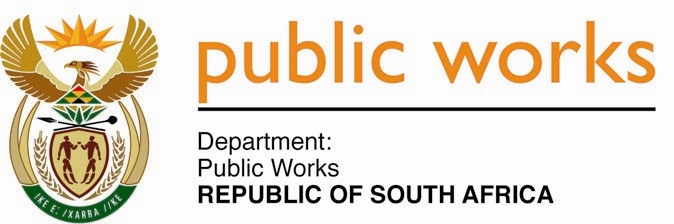 MINISTRYPUBLIC WORKS AND INFRASTRUCTUREREPUBLIC OF SOUTH AFRICA Department of Public Works l Central Government Offices l 256 Madiba Street l Pretoria l Contact: +27 (0)12 406 1627 l Fax: +27 (0)12 323 7573Private Bag X9155 l CAPE TOWN, 8001 l RSA 4th Floor Parliament Building l 120 Plain Street l CAPE TOWN l Tel: +27 21 402 2219 Fax: +27 21 462 4592 www.publicworks.gov.za NATIONAL ASSEMBLYWRITTEN REPLYQUESTION NUMBER:					        	574 [NO. NW642E]INTERNAL QUESTION PAPER NO.:				04 of 2022DATE OF PUBLICATION:					        	25 FEBRUARY 2022DATE OF REPLY:						           12 MAY 2022574.	Ms A M Siwisa (EFF) asked the Minister of Public Works and Infrastructure:With reference to a meeting that took place on 16 February 2022, where the Portfolio Committee on Public Works and Infrastructure was briefed on plans to release buildings to be utilised as shelters for female victims of gender-based violence, (a) on what date is it envisaged that the buildings will be released and (b) what is the total number of such buildings in each (i) province, (ii) region and (iii) municipality? NW642E_______________________________________________________________________________REPLY:The Minister of Public Works and Infrastructure(a and b)	I’ve been informed that the Department has already released eleven (11) buildings for use by victims of Gender-Based Violence and Femicide (GBVF). Those properties are listed below as follows:Table A In addition to the above, the Department has identified more properties and jointly conducted site inspections with the Department of Social Development in various provinces. The Department is awaiting confirmation from the Department of Social Development on properties which must be released for use by victims of Gender based Violence. As a result the Department is unable to confirm the date on which the properties would be released.I have requested a meeting with the Minister of Social Development, to expedite the handover.The total number of 39 such buildings in each (i) province, (ii) region and (iii) municipality are listed on Annexure A.No.PROVINCEPROPERTY AREA1.Western CapeAlbertina2.Western CapeLaingsburg3.Western CapeAurora4.Western CapeAurora5.Western CapeMooreesburg6.Western CapeHeidelberg7. GautengSalvokop, Pretoria8.GautengPretoria9. GautengPretoria10GautengPretoria11.GautengJohannesburg